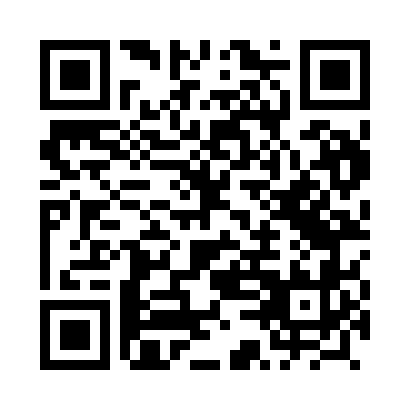 Prayer times for Szynowo, PolandWed 1 May 2024 - Fri 31 May 2024High Latitude Method: Angle Based RulePrayer Calculation Method: Muslim World LeagueAsar Calculation Method: HanafiPrayer times provided by https://www.salahtimes.comDateDayFajrSunriseDhuhrAsrMaghribIsha1Wed2:215:0112:345:448:0910:402Thu2:204:5912:345:458:1110:413Fri2:194:5712:345:478:1310:414Sat2:194:5512:345:488:1510:425Sun2:184:5312:345:498:1710:436Mon2:174:5112:345:508:1810:437Tue2:164:4912:345:518:2010:448Wed2:154:4712:345:528:2210:459Thu2:154:4512:345:538:2410:4610Fri2:144:4312:345:548:2510:4611Sat2:134:4112:345:558:2710:4712Sun2:124:4012:345:568:2910:4813Mon2:124:3812:345:578:3110:4914Tue2:114:3612:345:588:3210:4915Wed2:104:3412:345:598:3410:5016Thu2:104:3312:346:008:3610:5117Fri2:094:3112:346:018:3710:5218Sat2:084:3012:346:028:3910:5219Sun2:084:2812:346:038:4010:5320Mon2:074:2712:346:048:4210:5421Tue2:074:2512:346:058:4410:5422Wed2:064:2412:346:068:4510:5523Thu2:064:2312:346:068:4710:5624Fri2:054:2112:346:078:4810:5625Sat2:054:2012:346:088:5010:5726Sun2:044:1912:356:098:5110:5827Mon2:044:1812:356:108:5210:5828Tue2:044:1612:356:108:5410:5929Wed2:034:1512:356:118:5511:0030Thu2:034:1412:356:128:5611:0031Fri2:034:1312:356:138:5811:01